7.3 Solving Quadratic Equations by GraphingComplete the following:Y-intercept means ____________ and that is where the graph crosses the ________So,x-intercept must be when ________ and that is where the graph crosses the ________Sketch:Example:  Solve  and determine the zeros,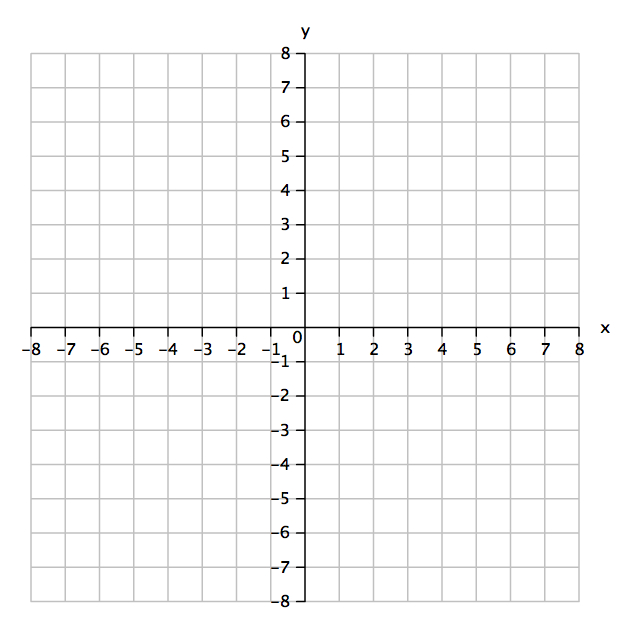 Solve:   by graphing and determine the zeros.Solve:  by graphing.